INSTITUTO NACIONAL DE AGUAS POTABLES Y ALCANTARILLADOS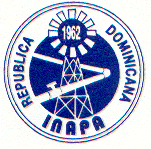 *** INAPA ***Dirección de Supervisión y Fiscalización de Obras“Año de la Innovación y la Competitividad”Descripción Proyecto:Rehabilitación Acueducto el LlanitoEste proyecto tiene como finalidad dotar de agua potable de calidad y cantidad a las comunidades de El Llanito y  Pedro Corto, sus componentes principales son: Campo de Pozos, dos (2) con electrobombas sumergibles, capacidad 5hp, Línea de impulsión Ø4” PVC SDR-21, L= 7,782.65 M, un Depósito Regulador en Hormigón Armado con una capacidad de 100M3; una Línea de Conducción y Red de Distribución en tubería Ø4”, Ø3” SDR-26 y un total de 183 unidades de acometidas Rurales.